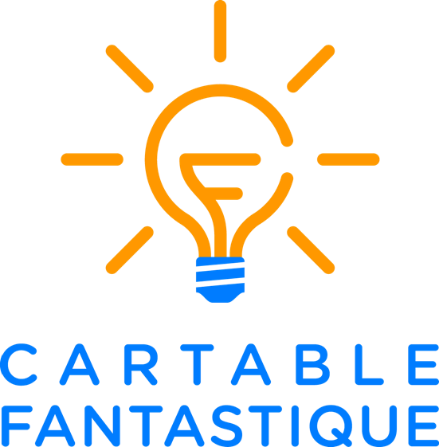 CYCLE 2 – CALCUL Poser une soustraction
(traditionnelle)Le cahier d’exercices pour la classe Les Fantastiques Exercices de Mathématiques              www.cartablefantastique.fr  1   Calcule.8 – 3 = ………7 – 3 = ………5 – 2 = ………4 – 1 = ………9 – 7 = ………6 – 2 = ………  2   Pose et calcule. 6 – 4 = ………8 – 3 = ………9 – 5 = ………  3   Sur ton cahier, pose et calcule. 5 – 3 = …….8 – 7 = ……9 – 5 = …..9 – 8 = ….6 – 4 = ….7 – 4 = ….  4   Résous les problèmes. Pose l’opération et complète la réponse. Rémi a 7 billes. Il en perd 3. Combien de billes a-t-il maintenant ?    Maintenant, Rémi a ……….. billes. Lisa a 9 cartes. Elle en donne 4 à Manon. Combien de cartes a Lisa maintenant ?    Maintenant, Lisa a ……….. cartes.  5   Calcule.14 – 4 = ………19 – 7 = ………18 – 6 = ………17 – 2 = ………15 – 3 = ………12 – 1 = ………  6   Pose et calcule.15 – 2 = ………17 – 6 = ………18 – 7 = ………  7   Sur ton cahier, pose et calcule. 18 – 3 = …….13 – 2 = ……14 – 4 = …..15 – 3 = ….16 – 5 = ….19 – 6 = ….  8   Résous les problèmes. Pose l’opération et complète la réponse. Rémi a 16 bonbons. Il en mange 3. Combien de bonbons a-t-il maintenant ?    Maintenant, Rémi a ……….. bonbons. Lisa a 18 perles dans sa trousse. Manon enlève 6 perles de la trousse. Combien y a-t-il de perles dans la trousse maintenant ?    Maintenant, il y a ……….. perles dans la trousse.  9   Calcule. 26 – 13 = ………37 – 14 = ………68 – 27 = ………35 – 21 = ………47 – 12 = ………78 – 13 = ………  10   Calcule. 37 – 24 = ………39 – 37 = ………62 – 41 = ………43 – 31 = ………45 – 35 = ………77 – 34 = ………  11   Pose et calcule.45 – 21 = ………76 – 44 = ………36 – 15 = ………95 – 55 = ………18 – 12 = ………87 – 6 = ………  12   Sur ton cahier, pose et calcule. 38 – 10 = …….73 – 20 = …… 80 – 50 = ……54 – 34 = ……92 – 41 = ……28 – 4 = ……68 – 57 = …… 36 – 14 = ……79 – 45 = ……  13   Résous les problèmes. Pose l’opération et complète la réponse. En CE2, il y a 86 élèves. Le midi, 34 élèves rentrent chez eux et ne mangent pas à la cantine. Combien d’élèves de CE2 mangent à la cantine ?    ……….. élèves mangent à la cantine. Samuel répare des vélos : sur 68 roues, 23 ne sont pas dégonflées. Combien de roues Samuel doit-t-il regonfler ?    Samuel doit regonfler ……….. roues.  DÉFI:    14   Complète les soustractions.  15   Calcule.  16   Calcule.159 – 39 = ………285 – 101 = ………468 – 45 = ………137 – 13 = ………391 – 270 = ………579 – 134 = ………  17   Sur ton cahier, pose et calcule. 268 – 42 = …….599 – 176 = …… 108 – 104 = …... 500 – 350 = …...351 – 240 = ……467 – 54 = ……583 – 472 = ……275 – 125 = ……586 – 65 = ……  18   Sur ton cahier, résous les problèmes. Tom a 72 ans de moins que sa grand-mère. La grand-mère de Tom a 86 ans. 
Quel âge a Tom ? Léa lit un livre de 484 pages. Elle en a déjà lu 170. 
Combien de pages lui reste-t-il à lire ?Léon a 240 €. Il dépense 140 €. 
Combien lui reste-il d’argent ?  19   Calcule. 12 – 6 = ………18 – 9 = ………20 – 15 = ………16 – 8 = ………21 – 4 = ………37 – 18 = ………  20   Pose les soustractions et calcule. 20 – 12 = ………13 – 7 = ………56 – 28 = ………35 – 8 = ………42 – 35 = ………60 – 35 = ………  21   Sur ton cahier, pose et calcule. 14 – 8 = …….30 – 17 = …… 32 – 21 = …... 56 – 19 = …...40 – 6 = ……60 – 43 = ……  22   Sur ton cahier, pose et calcule. 82 – 37 = …….64 – 29 = …… 43 – 26 = …... 51 – 18 = …...77 – 39 = ……33 – 15 = ……  23   Sur ton cahier, pose correctement des soustractions avec les nombres suivants. Puis, calcule : 91 et 34 18 et 27 42 et 6095 et 87  24   Calcule.650 – 233  = ………439 – 119  = ………928 – 412  = ………767 – 524  = ………873 – 601  = ………986 – 750  = ………  25     Sur ton cahier, pose et calcule. 782 – 650 = …….815 – 503 = …… 586 – 141 = …... 989 – 23 = …...673 – 201 = …..952 – 240 = ……  26   Sur ton cahier, pose correctement une soustraction avec ces nombres et calcule. 385 et 124268 et 579759 et 153831 et 721  27   Sur ton cahier, résous les problèmes. Pendant l’été, Louison a fait beaucoup de vélo. Elle a parcouru 215 kilomètres au mois de juillet et 347 kilomètres au mois d’août. 
Combien de kilomètres Louison a-t-elle parcouru en plus au mois d’août ? La tour Eiffel mesure 325 mètres de haut et la tour Shanghai mesure 637 mètres de haut. Calcule la différence de mètres entre les deux tours.  28     DÉFI   Complète les soustractions.  29    Calcule.   30   Calcule. 285 – 29  = ………592 – 108  = ………463 – 83  = ………330 – 146  = ………  31   Pose et calcule. 200 – 150   = ………309 – 145  = ………  32   Sur ton cahier, pose et calcule. 300 – 98  = …….580 – 194 = …… 461 – 58 = …...273 – 75 = …..  33   Sur ton cahier, pose correctement une soustraction avec ces nombres et calcule. 561 et 54994 et 213268 et 436500 et 197  34   Calcule.  35    Pose les soustractions et calcule.852 – 337 = ………700 – 316 = ………924 – 505 = ………555 – 399 = ………  36   Sur ton cahier, résous les problèmes. Jules et Arthur jouent au flipper. Jules a 595 points et Arthur en a 687. 
Calcule la différence de points entre les deux garçons.Léon et Arthur jouent au flipper. Léon a 750 points et Arthur en a 687. 
Calcule la différence de points entre les deux garçons.Léon et Jules jouent au flipper. Léon a 750 points et Jules en a 595. 
Calcule la différence de points entre les deux garçons.    37    Calcule.   38    Pose et calcule.  5440 – 228  = …….2706 – 1708  = …….  39   Sur ton cahier, pose et calcule. 1000 – 450  = …….1785 – 295  = …… 1840 – 350 = …...3063 – 89 = …...  40   Sur ton cahier, résous le problème. Simon doit nager 5 000 mètres. 
Il nage d’abord 1 500 mètres, puis 1 350 mètres. 
Combien de mètres doit-il encore nager pour atteindre les 5 000 mètres ?8-37-35-24-19-76-2---14-419-718-617-215-312-1---26-1337-1468-2735-2147-1278-1337-2439-3762-4143-3145-3577-34------7-324697-428-2719-2148-63137-235176-21143-22298-30237-104359-157488-372------12-618-920-1516-821-437-18------------479-124-321157857-250-9850122347-11354969-22306465-14213050-1050285-29592-108463-83330-146--730-265401-327378-179845-673----9145-2361379-12985814-6488601-1563--